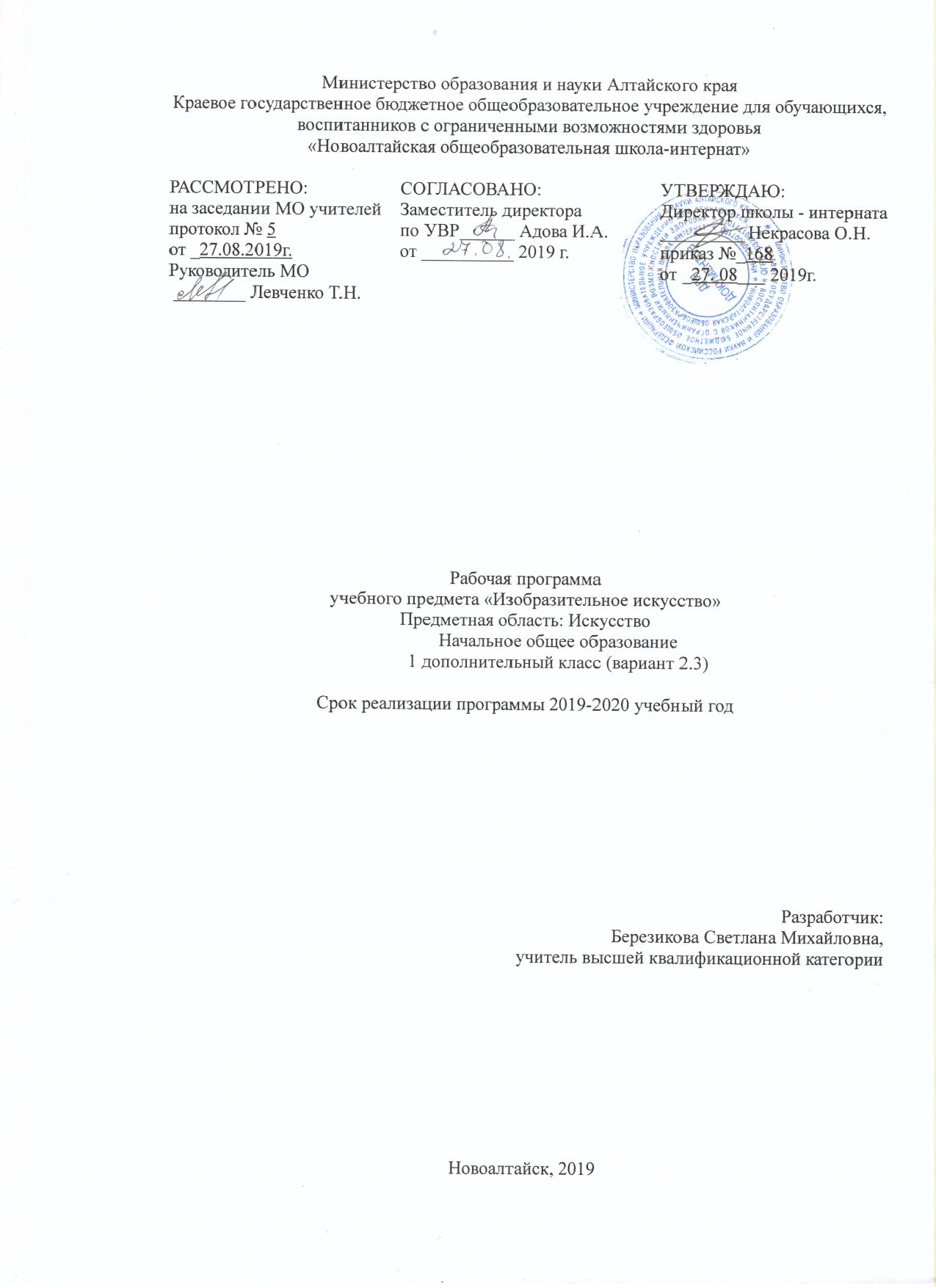 ПОЯСНИТЕЛЬНАЯ ЗАПИСКАДанная программа по изобразительному искусству для 1 дополнительного составлена в соответствии с Федеральным государственным образовательным стандартом начального общего образования для слабослышащих и позднооглохших детей и с учетом адаптированной основной общеобразовательной программы начального общего образования для детей с ОВЗ КГБОУ «Новоалтайская общеобразовательная школа-интернат».Цель учебного предмета «Изобразительное искусство» — формирование художественной культуры учащихся как неотъемлемой части культуры духовной, т. е. культуры мироотношений, выработанных поколениями. Эти ценности как высшие ценности человеческой цивилизации, накапливаемые искусством, должны быть средством очеловечения, формирования нравственно-эстетической отзывчивости на прекрасное и безобразное в жизни и искусстве, т. е. зоркости души ребенка.Программа создана на основе развития традиций российского художественного образования, внедрения современных инновационных методов и на основе современного понимания требований к результатам обучения. Программа является результатом целостного комплексного проекта, разрабатываемого на основе системной исследовательской и экспериментальной работы. Смысловая и логическая последовательность программы обеспечивает целостность учебного процесса и преемственность этапов обучения.Художественно-эстетическое развитие учащегося рассматривается как важное условие социализации личности, как способ его вхождения в мир человеческой культуры и в то же время как способ самопознания и самоидентификации. Художественное развитие осуществляется в практической, деятельностной форме в процессе художественного творчества каждого ребенка. Цели художественного образования состоят в развитии эмоционально-нравственного потенциала ребенка, его души средствами приобщения к художественной культуре как форме духовно-нравственного поиска человечества. Содержание программы учитывает возрастание роли визуального образа как средства познания и коммуникации в современных условиях.Культуросозидающая роль программы состоит также в воспитании гражданственности и патриотизма. Эта задача ни в коей мере не ограничивает связи с культурой разных стран мира, напротив, в основу программы положен принцип «от родного порога в мир общечеловеческой культуры». Россия — часть многообразного и целостного мира. Ребенок шаг за шагом открывает многообразие культур разных народов и ценностные связи, объединяющие всех людей планеты.Связи искусства с жизнью человека, роль искусства в повседневном его бытии, в жизни общества, значение искусства в развитии каждого ребенка — главный смысловой стержень программы.Место курса в учебном плане.Учебная программа «Изобразительное искусство» разработана для 1классов начальной школы.На изучение предмета отводится 1 ч в неделю. Предмет изучается: в 1 классе — 33 ч в год (при 1 ч в неделю).Программа также может осуществляться, когда на изучение предмета отводится 2 часа в неделю. При увеличении количества часов на изучение предмета за счет вариативной части, определяемой участниками образовательного процесса, или за счет внеурочной деятельности предлагается не увеличение количества тем, а расширение времени на практическую художественно-творческую деятельность учащихся при сохранении самой логики программы. Это способствует качеству обучения и достижению более высокого уровня как предметных, так и личностных и метапредметных результатов обучения.Данная учебная программа включает также задачи художественного труда и может рассматриваться как интегрированная программа «Изобразительное искусство и художественный труд».ОСНОВНОЕ СОДЕРЖАНИЕ УЧЕБНОГО ПРЕДМЕТАИзобразительное искусство как школьная дисциплина имеет интегративный характер, так как она включает в себя основы разных видов визуально-пространственных искусств: живопись, графику, скульптуру, дизайн, архитектуру, народное и декоративно-прикладное искусство, изображение в зрелищных и экранных искусствах. Они изучаются в контексте взаимодействия с другими, то есть временными и синтетическими, искусствами.Систематизирующим методом является выделение трех основных видов художественной деятельности для визуальных пространственных искусств:изобразительная художественная деятельность;декоративная художественная деятельность;конструктивная художественная деятельность.Три способа художественного освоения действительности — изобразительный, декоративный и конструктивный — в начальной школе выступают для детей в качестве хорошо им понятных, интересных и доступных видов художественной деятельности: изображение, украшение, постройка. Постоянное практическое участие школьников в этих трех видах деятельности позволяет систематически приобщать их к миру искусства.При выделении видов художественной деятельности очень важной является задача показать разницу их социальных функций: изображение — это художественное познание мира, выражение своего к нему отношения, эстетического переживания его; конструктивная деятельность — это создание предметно-пространственной среды; декоративная деятельность — это способ организации общения людей, имеющий коммуникативные функции в жизни общества.Необходимо иметь в виду, что в начальной школе три вида художественной деятельности представлены в игровой форме как Братья-Мастера Изображения, Украшения и Постройки. Они помогают вначале структурно членить, а значит, и понимать деятельность искусств в окружающей жизни, более глубоко осознавать искусство.Тематическая цельность и последовательность развития курса помогают обеспечить прозрачные эмоциональные контакты с искусством на каждом этапе обучения. Ребенок поднимается год за годом, урок за уроком по ступенькам познания личных связей со всем миром художественно-эмоциональной культуры.Предмет «Изобразительное искусство» предполагает сотворчество учителя и ученика; диалогичность; четкость поставленных задач и вариативность их решения; освоение традиций художественной культуры и импровизационный поиск личностно значимых смыслов.Основные виды учебной деятельности — практическая художественно-творческая деятельность ученика и восприятие красоты окружающего мира, произведений искусства.Практическая художественно-творческая деятельность (ребенок выступает в роли художника) и деятельность по восприятию искусства (ребенок выступает в роли зрителя, осваивая опыт художественной культуры) имеют творческий характер. Учащиеся осваивают различные художественные материалы (гуашь и акварель, карандаши, мелки, уголь, пастель, пластилин, глина, различные виды бумаги, ткани, природные материалы), инструменты (кисти, стеки, ножницы и т.д.), а также художественные техники (аппликация, коллаж, монотипия, лепка, бумажная пластика и др.).Одна из задач — постоянная смена художественных материалов, овладение их выразительными возможностями. Многообразие видов деятельности стимулирует интерес учеников к предмету, изучению искусства и является необходимым условием формирования личности каждого.Восприятие произведений искусства предполагает развитие специальных навыков, развитие чувств, а также овладение образным языком искусства. Только в единстве восприятия произведений искусства и собственной творческой практической работы происходит формирование образного художественного мышления детей.Особым видом деятельности учащихся является выполнение творческих проектов и компьютерных презентаций. Для этого необходима работа со словарями, использование собственных фотографий, поиск разнообразной художественной информации в Интернете.Программа построена так, чтобы дать школьникам ясные представления о системе взаимодействия искусства с жизнью. Предусматривается широкое привлечение жизненного опыта детей, примеров из окружающей действительности. Работа на основе наблюдения и эстетического переживания окружающей реальности является важным условием освоения детьми программного материала. Стремление к выражению своего отношения к действительности должно служить источником развития образного мышления.Развитие художественно-образного мышления учащихся строится на единстве двух его основ: развитие наблюдательности, т. е. умения вглядываться в явления жизни, и развитие фантазии, т. е. способности на основе развитой наблюдательности строить художественный образ, выражая свое отношение к реальности.Наблюдение и переживание окружающей реальности, а также способность к осознанию своих собственных переживаний, своего внутреннего мира являются важными условиями освоения детьми материала курса. Конечная цель — формирование у ребенка способности самостоятельного видения мира, размышления о нем, выражения своего отношения на основе освоения опыта художественной культуры.Тематическая цельность и последовательность развития курса помогают обеспечить прозрачные эмоциональные контакты с искусством на каждом этапе обучения. Ребенок поднимается год за годом, урок за уроком по ступенькам познания личных связей со всем миром художественно-эмоциональной культуры. Принцип опоры на личный опыт ребенка и расширения, обогащения его освоением культуры выражен в самой структуре программы.Тема 1 класса — «Ты изображаешь, украшаешь и строишь». Дети знакомятся с присутствием разных видов художественной деятельности в повседневной жизни, с работой художника, учатся с разных художнических позиций наблюдать реальность, а также, открывая первичные основания изобразительного языка, — рисовать, украшать и конструировать, осваивая выразительные свойства различных художественных материалов.Программа «Изобразительное искусство» предусматривает чередование уроков индивидуального практического творчества учащихся и уроков коллективной творческой деятельности.Коллективные формы работы могут быть разными: работа по группам; индивидуально-коллективная работа, когда каждый выполняет свою часть для общего панно или постройки. Совместная творческая деятельность учит детей договариваться, ставить и решать общие задачи, понимать друг друга, с уважением и интересом относиться к работе товарища, а общий положительный результат дает стимул для дальнейшего творчества и уверенность в своих силах. Чаще всего такая работа — это подведение итога какой-то большой темы и возможность более полного и многогранного ее раскрытия, когда усилия каждого, сложенные вместе, дают яркую и целостную картину.Художественная деятельность школьников на уроках находит разнообразные формы выражения: изображение на плоскости и в объеме (с натуры, по памяти, по представлению); декоративная и конструктивная работа; восприятие явлений действительности и произведений искусства; обсуждение работ товарищей, результатов коллективного творчества и индивидуальной работы на уроках; изучение художественного наследия; подбор иллюстративного материала к изучаемым темам; прослушивание музыкальных и литературных произведений (народных, классических, современных).Художественные знания, умения и навыки являются основным средством приобщения к художественной культуре. Средства художественной выразительности — форма, пропорции, пространство, светотональность, цвет, линия, объем, фактура материала, ритм, композиция — осваиваются учащимися на всем протяжении обучения.На уроках вводится игровая драматургия по изучаемой теме, прослеживаются связи с музыкой, литературой, историей, трудом.Систематическое освоение художественного наследия помогает осознавать искусство как духовную летопись человечества, как выражение отношения человека к природе, обществу, поиску истины. На протяжении всего курса обучения школьники знакомятся с выдающимися произведениями архитектуры, скульптуры, живописи, графики, декоративно-прикладного искусства, изучают классическое и народное искусство разных стран и эпох. Огромное значение имеет познание художественной культуры своего народа.Обсуждение детских работ с точки зрения их содержания, выразительности, оригинальности активизирует внимание детей, формирует опыт творческого общения.Периодическая организация выставок дает детям возможность заново увидеть и оценить свои работы, ощутить радость успеха. Выполненные на уроках работы учащихся могут быть использованы как подарки для родных и друзей, могут применяться в оформлении школы.С учетом образовательных потребностей обучающихся, воспитанников и специфики контингента учащихся в классе организуется индивидуальная и дифференцированная работа по трем основным выделенным видами художественной деятельности:  изобразительная художественная; декоративная художественная; конструктивная художественная.Программа предполагает включение дозированной информации, снижение или увеличение объёма материала, учёт индивидуальных особенностей (физических, психических, возрастных),  помощь детям через применение индивидуальных карточек, коррекционных игр, заданий и  упражнений.  При затруднении в усвоении материала проводится индивидуальная работа по развитию элементарных  практических умений и навыков в различных видах художественной деятельности (рисунке, живописи, скульптуре, художественном конструировании), а также в специфических формах художественной деятельности, базирующихся на ИКТ (цифровая фотография, видеозапись, элементы мультипликации и пр.) ребенка с воспитателями и другими узкими специалистами во внеурочное время, направленная  на закрепление программного  материала и развитие психических процессов.Ценностные ориентиры содержания учебного предмета.Приоритетная цель художественного образования в школе — духовно-нравственное развитие ребенка, т. е. формирование у него качеств, отвечающих представлениям об истинной человечности, о доброте и культурной полноценности в восприятии мира.Культуросозидающая роль программы состоит также в воспитании гражданственности и патриотизма. Прежде всего ребенок постигает искусство своей Родины, а потом знакомится с искусством других народов.В основу программы положен принцип «от родного порога в мир общечеловеческой культуры». Россия — часть многообразного и целостного мира. Ребенок шаг за шагом открывает многообразие культур разных народов и ценностные связи, объединяющие всех людей планеты. Природа и жизнь являются базисом формируемого мироотношения.Связи искусства с жизнью человека, роль искусства в повседневном его бытии, в жизни общества, значение искусства в развитии каждого ребенка — главный смысловой стержень курса.Программа построена так, чтобы дать школьникам ясные представления о системе взаимодействия искусства с жизнью. Предусматривается широкое привлечение жизненного опыта детей, примеров из окружающей действительности. Работа на основе наблюдения и эстетического переживания окружающей реальности является важным условием освоения детьми программного материала. Стремление к выражению своего отношения к действительности должно служить источником развития образного мышления.Одна из главных задач курса — развитие у ребенка интереса к внутреннему миру человека, способности углубления в себя, осознания своих внутренних переживаний. Это является залогом развития способности сопереживания.Любая тема по искусству должна быть не просто изучена, а прожита, т. е. пропущена через чувства ученика, а это возможно лишь в деятельностной форме, в форме личного творческого опыта. Только тогда знания и умения по искусству становятся личностно значимыми, связываются с реальной жизнью и эмоционально окрашиваются, происходит развитие личности ребенка, формируется его ценностное отношение к миру.Особый характер художественной информации нельзя адекватно передать словами. Эмоционально-ценностный, чувственный опыт, выраженный в искусстве, можно постичь только через собственное переживание — проживание художественного образа в форме художественных действий. Для этого необходимо освоение художественно-образного языка, средств художественной выразительности. Развитая способность к эмоциональному уподоблению — основа эстетической отзывчивости. В этом особая сила и своеобразие искусства: его содержание должно быть присвоено ребенком как собственный чувственный опыт. На этой основе происходит развитие чувств, освоение художественного опыта поколений и эмоционально-ценностных критериев жизни.ПЛАНИРУЕМЫЕ РЕЗУЛЬТАТЫ ОСВОЕНИЯ УЧЕБНОГО ПРЕДМЕТАВ результате изучения искусства у обучающихся: будут сформированы основы художественной культуры: представления о специфике искусства, потребность в художественном творчестве и в общении с искусством; начнут развиваться образное мышление, наблюдательность и воображение, творческие способности, эстетические чувства, формироваться основы анализа произведения искусства;сформируются основы духовно-нравственных ценностей личности, будет проявляться эмоционально-ценностное отношение к миру, художественный вкус;появится способность к реализации творческого потенциала в духовной, художественно-продуктивной деятельности, разовьется трудолюбие, открытость миру, диалогичность; установится осознанное уважение и принятие традиций, форм культурно-исторической, социальной и духовной жизни родного края, наполнятся конкретным содержание понятия.В результате изучения курса «Изобразительное искусство» в начальной школе должны быть достигнуты определенные результаты.В результате изучения курса «Изобразительное искусство» в начальной школе должны быть достигнуты определенные результаты.Личностные результаты отражаются в индивидуальных качественных свойствах учащихся, которые они должны приобрести в процессе освоения учебного предмета по программе «Изобразительное искусство»:чувство гордости за культуру и искусство Родины, своего народа;уважительное отношение к культуре и искусству других народов нашей страны и мира в целом;понимание особой роли культуры и искусства в жизни общества и каждого отдельного человека;сформированность эстетических чувств, художественнотворческого мышления, наблюдательности и фантазии;сформированность эстетических потребностей (потребностей в общении с искусством, природой, потребностей в творческом отношении к окружающему миру, потребностей в самостоятельной практической творческой деятельности), ценностей и чувств;развитие этических чувств, доброжелательности и эмоционально-нравственной отзывчивости, понимания и сопереживания чувствам других людей;овладение навыками коллективной деятельности в процессе совместной творческой работы в команде одноклассников под руководством учителя;умение сотрудничать с товарищами в процессе совместной деятельности, соотносить свою часть работы с общим замыслом;умение обсуждать и анализировать собственную художественную деятельность и работу одноклассников с позиций творческих задач данной темы, с точки зрения содержания и средств его выражения.Метапредметные результаты характеризуют уровень сформированное™ универсальных способностей учащихся, проявляющихся в познавательной и практической творческой деятельности:освоение способов решения проблем творческого и поискового характера;овладение умением творческого видения с позиций художника, т. е. умением сравнивать, анализировать, выделять главное, обобщать;формирование умения понимать причины успеха/неуспеха учебной деятельности и способности конструктивно действовать даже в ситуациях неуспеха;освоение начальных форм познавательной и личностной рефлексии;овладение логическими действиями сравнения, анализа, синтеза, обобщения, классификации по родовидовым признакам;овладение умением вести диалог, распределять функции и роли в процессе выполнения коллективной творческой работы;использование средств информационных технологий для решения различных учебно-творческих задач в процессе поиска дополнительного изобразительного материала, выполнение творческих проектов, отдельных упражнений по живописи, графике, моделированию и т.д.;умение планировать и грамотно осуществлять учебные действия в соответствии с поставленной задачей, находить варианты решения различных художественно-творческих задач;умение рационально строить самостоятельную творческую деятельность, умение организовать место занятий;осознанное стремление к освоению новых знаний и умений, к достижению более высоких и оригинальных творческих результатов.Предметные результаты характеризуют опыт учащихся в художественно-творческой деятельности, который приобретается и закрепляется в процессе освоения учебного предмета:сформированность первоначальных представлений о роли изобразительного искусства в жизни человека, его роли в духовно-нравственном развитии человека;сформированность основ художественной культуры, в том числе на материале художественной культуры родного края, эстетического отношения к миру; понимание красоты как ценности, потребности в художественном творчестве и в общении с искусством;овладение практическими умениями и навыками в восприятии, анализе и оценке произведений искусства;овладение элементарными практическими умениями и навыками в различных видах художественной деятельности (рисунке, живописи, скульптуре, художественном конструировании), а также в специфических формах художественной деятельности, базирующихся на ИКТ (цифровая фотография, видеозапись, элементы мультипликации и пр.);знание видов художественной деятельности: изобразительной (живопись, графика, скульптура), конструктивной (дизайн и архитектура), декоративной (народные и прикладные виды искусства);знание основных видов и жанров пространственно-визуальных искусств;понимание образной природы искусства;эстетическая оценка явлений природы, событий окружающего мира;применение художественных умений, знаний и представлений в процессе выполнения художественно-творческих работ;способность узнавать, воспринимать, описывать и эмоционально оценивать несколько великих произведений русского и мирового искусства;умение обсуждать и анализировать произведения искусства, выражая суждения о содержании, сюжетах и выразительных средствах;усвоение названий ведущих художественных музеев России и художественных музеев своего региона;умение видеть проявления визуально-пространственных искусств в окружающей жизни: в доме, на улице, в театре, на празднике;способность использовать в художественно-творческой деятельности различные художественные материалы и художественные техники;способность передавать в художественно-творческой деятельности характер, эмоциональные состояния и свое отношение к природе, человеку, обществу;умение компоновать на плоскости листа и в объеме задуманный художественный образ;освоение умений применять в художественно-творческой деятельности основы цветоведения, основы графической грамоты;овладение навыками моделирования из бумаги, лепки из пластилина, навыками изображения средствами аппликации и коллажа;умение характеризовать и эстетически оценивать разнообразие и красоту природы различных регионов нашей страны;умение рассуждать о многообразии представлений о красоте у народов мира, способности человека в самых разных природных условиях создавать свою самобытную художественную культуру;изображение в творческих работах особенностей художественной культуры разных (знакомых по урокам) народов, передача особенностей понимания ими красоты природы, человека, народных традиций;способность эстетически, эмоционально воспринимать красоту городов, сохранивших исторический облик, — свидетелей нашей истории;умение приводить примеры произведений искусства, выражающих красоту мудрости и богатой духовной жизни, красоту внутреннего мира человека.Ниже представлено тематическое планирование в соответствии с учебниками для общеобразовательных организаций под редакцией Б. М. Неменского: Л. А. Неменская. Изобразительное искусство. Ты изображаешь, украшаешь и строишь. 1 класс; Е. И. Коротеева. Изобразительное искусство. Искусство и ты.ТЕМАТИЧЕСКОЕ ПЛАНИРОВАНИЕ 1 КЛАССКАЛЕНДАРНО-ТЕМАТИЧЕСКОЕ ПЛАНИРОВАНИЕ (33 часа)I четверть (8 часов)II четверть (8 часов)III четверть (9 часов)IV четверть (8 часов)№ п/пНаименование разделов и темКол-во часов1Ты учишься изображать.82Ты украшаешь.83Ты строишь.94Изображение, украшение, постройка всегда помогают друг другу.8Итого:33№ п/пКол-во часовТемаПонятияХарактеристика деятельности Ты учишься изображатьТы учишься изображатьТы учишься изображатьТы учишься изображатьТы учишься изображать1.1Изображения всюду вокруг нас.Стол, карандаш, бумага, альбом.Находить в окружающей действительности изображения, сделанные художниками.   Рассуждать о содержании рисунков, сделанных детьми.Рассматривать иллюстрации (рисунки) в детских книгах.Придумывать и изображать то, что каждый хочет, умеет, любит.2.1Мастер Изображения учит видеть.Рисунок, рисовать.Находить, рассматривать красоту (интересное, эмоционально-образное, необычное) в обыкновенных явлениях (деталях) природы (листья, капли дождя, паутинки, камушки, кора деревьев и т. п.) и рассуждать об увиденном (объяснять увиденное).Видеть зрительную метафору (на что похоже) в выделенных деталях природы.Выявлять геометрическую форму простого плоского тела (листьев).Сравнивать различные листья на основе выявления их геометрических форм.Создать, изображать на плоскости графическими средствами (цветные карандаши, фломастеры) заданный (по смыслу) метафорический образ на основе выбранной геометрической формы(сказочный лес, где все деревья похожи на разные по форме листья).3.1Изображать можно пятном.Карандаш, бумага, рисовать, красный, синий, зеленый, желтый.Использовать пятно как основу изобразительного образа на плоскости.Соотносить форму пятна с опытом зрительных впечатлений.Видеть зрительную метафору — находить потенциальный образ в случайной форме силуэтного пятна и проявлять его путем дорисовки.Воспринимать и анализировать (на доступном уровне) изображения на основе пятна в иллюстрациях художников к детским книгам.Овладевать первичными навыками изображения на плоскости с помощью пятна, навыками работы кистью и краской.Создавать изображения на основе пятна методом от целого к частностям (создание образов зверей, птиц, рыб способом «превращения», т. е. дорисовывания пятна (кляксы).4.1Изображать можно в объеме. Нарисуй здесь. Нарисуй там. Возьми карандаш. Находить выразительные, образные объемы в природе (облака, камни, коряги, плоды и т.д.).Воспринимать выразительность большой формы в скульптурных изображениях, наглядно сохраняющих образ исходного природного материала (скульптуры С. Эрьзи, С. Коненкова).Овладевать первичными навыками изображения в объеме.Изображать в объеме птиц, зверей, способами вытягивания и выдавливания.5.1Изображать можно линией.Нарисуй здесь. Нарисуй там. Возьми карандаш. Черный, белый.Овладевать первичными навыками изображения на плоскости с помощью линии, навыками работы графическими материалами (черный фломастер, простой карандаш, гелевая ручка).Находить и наблюдать линии и их ритм в природе.Сочинять и рассказывать с помощью линейных изображений маленькие сюжеты из своей жизни.6.1Разноцветные краски.Нарисуй здесь. Нарисуй там. Возьми карандаш. Красный, синий, зеленый, желтый.Овладевать первичными навыками работы гуашью.Соотносить цвет с вызываемыми им предметными ассоциациями (что бывает красным, желтым и т.д.), приводить примеры.Экспериментировать, исследовать возможности краски в процессе создания различных цветовых пятен, смешения и наложения цветовых пятен при создании красочных ковриков.7.1Изображать можно и то, что невидимо (настроение).Нарисуй здесь. Нарисуй там. Возьми карандаш. Что будем рисовать? Красный, синий, зеленый, желтый. Соотносить восприятие цвета со своими чувствами и эмоциями.Осознавать, что изображать можно не только предметный мир, но и мир наших чувств (радость или грусть, удивление, восторг и т.д.).Изображать радость или грусть8.1Художники и зрители (обобщение темы).Красный, синий, зеленый, желтый. Обсуждать и анализировать работы одноклассников с позиций творческих задач данной темы, с точки зрения содержания и средств его выражения.Воспринимать и эмоционально оценивать выставку творческих работ одноклассников.Участвовать в обсуждении выставки.Рассуждать о своих впечатлениях и эмоционально оценивать, отвечать на вопросы по содержанию произведений художников (В. Васнецов, М. Врубель, И. Рерих, В. Ван Гог и др.).№ п/пКол-во часовТемаПонятияХарактеристика деятельности Ты украшаешьТы украшаешьТы украшаешьТы украшаешьТы украшаешь9.1Мир полон украшений. Нарисуй здесь. Нарисуй там. Возьми карандаш. Что будем рисовать? Красный, синий, зеленый, желтый. Покажи свой рисунок.Находить примеры декоративных украшений в окружающей действительности (в школе, дома, на улице).Наблюдать и эстетически оценивать украшения в природе.Видеть неожиданную красоту в неброских, на первый взгляд незаметных, деталях природы, любоваться красотой природы.10.1Цветы.Нарисуй здесь. Нарисуй там. Возьми карандаш. Что будем рисовать? Красный, синий, зеленый, желтый. Покажи свой рисунок.Создавать роспись цветов-заготовок, вырезанных из цветной бумаги.Составлять из готовых цветов коллективную работу (поместив цветы в нарисованную на большом листе корзину или вазу).111Красоту нужно уметь замечать.Нарисуй здесь. Нарисуй там. Возьми карандаш. Что будем рисовать? Красный, синий, зеленый, желтый. Покажи свой рисунок.Находить природные узоры (сережки на ветке, кисть ягод, иней и т.д.) и любоваться ими, выражать в беседе свои впечатления.Разглядывать узоры и формы, созданные природой, интерпретировать их в собственных изображениях и украшениях.Изображать (декоративно) птиц, бабочек, рыб и т.д., передавая характер их узоров, расцветки, форму украшающих их деталей, узорчатую красоту фактуры. 12.1Узоры на крыльях.Ритм пятен.Узоры.Нарисуй здесь. Нарисуй там. Возьми карандаш. Что будем рисовать? Красный, синий, зеленый, желтый. Покажи свой рисунок.Понимать простые основы симметрии. Видеть ритмические повторы узоров в природе, ритмические соотношения больших и мелких форм в узоре.13.1Красивые рыбы.Монотипия.Узоры. Круг, квадрат. Нарисуй здесь. Нарисуй там. Возьми карандаш. Что будем рисовать? Красный, синий, зеленый, желтый. Покажи свой рисунок.Осваивать простые приемы работы в технике плоскостной и объемной аппликации, живописной и графической росписи, монотипии и т. д.Видеть ритмические соотношения пятна и линии в узоре.Видеть декоративную красоту фактурных поверхностей в природных узорах.Освоить простые приемы техники монотипии.Развитие наблюдательности и эстетического понимания красоты разнообразных фактур природного мира.Научиться соотносить пятно и линию в декоративном узоре. 14.1Объемная аппликация.Узор. Круг, квадрат. Нарисуй здесь. Нарисуй там. Возьми карандаш. Что будем рисовать? Какая форма? Красный, синий, зеленый, желтый. Покажи свой рисунок.Развитие декоративного чувствапри рассматривании цвета и фактуры материала, при совмещении материалов.Видеть характер формы декоративно понимаемых элементов в природе, их выразительность.Овладеть первичными навыками работы в объемной аппликации и коллаже. 15.1Узоры, которые создали люди.Круг, шаблон. Нарисуй здесь. Нарисуй там. Возьми карандаш. Что будем рисовать? Какая форма? Красный, синий, зеленый, желтый. Покажи свой рисунок.Находить орнаментальные украшения в предметном окружении человека, в предметах, созданных человеком.Рассматривать орнаменты, находить в них природные мотивы и геометрические мотивы.Придумывать свой орнамент: образно, свободно написать красками и кистью декоративный эскиз на листе бумаги.Получать первичные навыки декоративного изображения.16.1Как украшает себя человек.Круг, шаблон. Нарисуй здесь. Нарисуй там. Возьми карандаш. Что будем рисовать? Какая форма? Красный, синий, зеленый, желтый. Покажи свой рисунок.Рассматривать изображения сказочных героев в детских книгах. Анализировать украшения как знаки, помогающие узнавать героев и характеризующие их.Изображать сказочных героев, опираясь на изображения характерных для них украшений (шляпа Незнайки и Красной Шапочки, Кот в сапогах И т.д.).№ п/пКол-во часовТемаПонятияХарактеристика деятельности Ты украшаешьТы украшаешьТы украшаешьТы украшаешьТы украшаешь17.1Мастер Украшения помогает сделать праздник (обобщение темы).Круг, шаблон. Нарисуй здесь. Нарисуй там. Возьми карандаш. Что будем рисовать? Какая форма? Красный, синий, зеленый, желтый. Покажи свой рисунок.Придумать, как можно украсить свой класс к празднику Нового года, какие можно придумать украшения, фантазируя на основе несложного алгоритма действий.Создавать несложные новогодние украшения из цветной бумаги (гирлянды, елочные игрушки, карнавальные головные уборы).Выделять и соотносить деятельность по изображению и украшению, определяет их роль в создании новогодних украшений.Ты строишьТы строишьТы строишьТы строишьТы строишь18.1Постройки в нашей жизни.Нарисуй здесь. Нарисуй там. Возьми карандаш. Что будем рисовать? Какая форма? Красный, синий, зеленый, желтый. Покажи свой рисунок.Рассматривать и сравнивать различные архитектурные постройки, иллюстрации из детских книг с изображением жилищ, предметов современного дизайна с целью развития наблюдательности и представлений о многообразии и выразительности конструктивных пространственных форм.Приобретать первичные навыки структурирования пространственной формы19.1Дома бывают разными.Правильно, неправильно. Середина (посередине). Нарисуй посередине бумаги.Соотносить внешний вид архитектурной постройки с ее назначением. Анализировать, из каких основных частей состоят дома.Конструировать изображение дома с помощью печаток («кирпичиков»).20.1Домики, которые построила природа.Правильно, неправильно. Середина (посередине). Нарисуй посередине бумаги.Наблюдать постройки в природе (птичьи гнезда, норки зверей, пчелиные соты, панцирь черепахи, раковины, стручки, орешки и т.д.), анализировать их форму, конструкцию, пропорции. Изображать (или )лепить сказочные домики в форме овощей , фруктов, грибов, цветов и т.п. , выявляя их форму, конструкцию, взаимосвязь частей. 21.1Дом снаружи и внутри.Правильно, неправильно. Середина (посередине). Нарисуй посередине бумаги. Понимать взаимосвязь внешнего вида и внутренней конструкции дома.Придумывать и изображать фантазийные дома (в виде букв алфавита, различных бытовых предметов и др.), их вид снаружи и внутри.22.1Строим город.Правильно, неправильно. Середина (посередине). Нарисуй посередине бумаги.Рассматривать и сравнивать реальные здания разных форм.Овладевать первичными навыками конструирования из бумаги.Конструировать (строить) из бумаги (или коробочек-упаковок) разнообразные дома.Работать в группе, создавая коллективный макет игрового городка23.1Все имеет свое строение.Возьми карандаш. Что будем рисовать?  Анализировать различные предметы с точки зрения строения их формы, их конструкции.Составлять и конструировать изпростых геометрических форм (прямоугольников, кругов, овалов, треугольников) изображения животных в технике аппликации.24.1Строим вещи.Красный, синий, зеленый, желтый. Покажи свой рисунок.Понимать, что в создании формы предметов быта принимает участие художник-дизайнер, который придумывает, как будет этот предмет выглядеть. Конструировать (строить) из бумаги различные простые бытовые предметы, упаковки, а затем украшать их, производя правильный порядок учебных действий.25.1Город, в котором мы живем (обобщение темы).Башенка. Красный, синий, зеленый, желтый. Покажи свой рисунок.Понимать, что в создании городской среды принимает участие художник-архитектор, который придумывает, каким быть городу.Учиться воспринимать и описывать архитектурные впечатления.Делать зарисовки города по впечатлению после экскурсии.Участвовать в создании коллективных панно-коллажей с изображением городских (сельских) улиц.Овладевать навыками коллективной творческой деятельности под руководством учителя.Участвовать в обсуждении итогов совместной практической деятельности.№ п/пКол-во часовТемаПонятияХарактеристика деятельности Изображение, украшение, постройка всегда помогают друг другуИзображение, украшение, постройка всегда помогают друг другуИзображение, украшение, постройка всегда помогают друг другуИзображение, украшение, постройка всегда помогают друг другуИзображение, украшение, постройка всегда помогают друг другу26.2Три Брата-Мастера всегда трудятся вместе.Что будем рисовать? Правильно, неправильно. Середина (посередине). Нарисуй посередине бумаги. Красный, синий, зеленый, желтый. Покажи свой рисунок.Различать три вида художественной деятельности по предназначению (цели) произведения, его жизненной функции (зачем?): украшение, изображение, постройка.Анализировать, в чем состояла работа Мастера Изображения, Мастера Украшения и Мастера Постройки, их «участие» в создании произведений искусства (изобразительного, декоративного, конструктивного).Воспринимать и обсуждать выставку детских работ (рисунки, скульптура, постройки, украшения), выделять в них знакомые средства выражения, определять задачи, которые решал автор в своей работе.27.2Праздник весны.Праздник птиц.Разноцветные жуки.Что будем рисовать? Правильно, неправильно. Середина (посередине). Нарисуй посередине бумаги. Красный, синий, зеленый, желтый. Покажи свой рисунок.Радоваться поэтическому открытию наблюдаемого мира и своему творческому опыту.Наблюдать и анализировать природные пространственные формы.Овладевать художественными приемами работы с бумагой (бумагопластика), графическими материалами, красками.Фантазировать, придумывать декор на основе алгоритмически заданной конструкции.Придумывать, как достраивать простые заданные формы, изображая различных насекомых, птиц, сказочных персонажей на основе анализа зрительных впечатлений, а также свойств и возможностей художественных материалов.28.1Сказочная страна.Что будем рисовать? Правильно, неправильно. Середина (посередине). Нарисуй посередине бумаги. Красный, синий, зеленый, желтый. Покажи свой рисунок.Повторять и затем варьировать систему несложных действий с художественными материалами, выражая собственный замысел. Творчески играть в процессе работы с художественными материалами, изобретая, экспериментируя, моделируя в художественной деятельности свои переживания от наблюдения жизни (художественное познание).Сотрудничать с товарищами в процессе совместной работы (под руководством учителя), выполнять свою часть работы в соответствии с общим замыслом.29.2Времена года.Что будем рисовать? Правильно, неправильно. Середина (посередине). Нарисуй посередине бумаги. Красный, синий, зеленый, желтый. Покажи свой рисунок.Овладевать навыками коллективной деятельности, работать организованно в команде одноклассников под руководством учителя.Учиться поэтическому видению мира, развивая фантазию и творческое воображение.Участвовать в создании коллективного панно-коллажа с изображением сказочного мира, применяя приобретенные навыки работы с художественными материалами.Выделять этапы работы в соответствии с поставленной целью.Соотносить цель, большую задачу с созданием отдельных деталей для панно.Овладеть приемами конструктивной работы с бумагой и различными фактурами.Овладевать навыками образного видения и пространственного масштабного моделирования.30.1Здравствуй, лето! Урок любования (обобщение темы).Что будем рисовать? Правильно, неправильно. Середина (посередине). Нарисуй посередине бумаги. Красный, синий, зеленый, желтый. Покажи свой рисунок.Любоваться красотой природы.Наблюдать живую природу с точки зрения трех Мастеров, т. е. имея в виду задачи трех видов художественной деятельности.Характеризовать свои впечатления от рассматривания репродукций картин и желательно подлинных произведений в художественном музее или на выставке.Выражать в изобразительных работах свои впечатления от прогулки в природу и просмотра картин художников.Развивать навыки работы с живописными и графическими материалами.Создавать композицию на тему «Здравствуй, лето!».